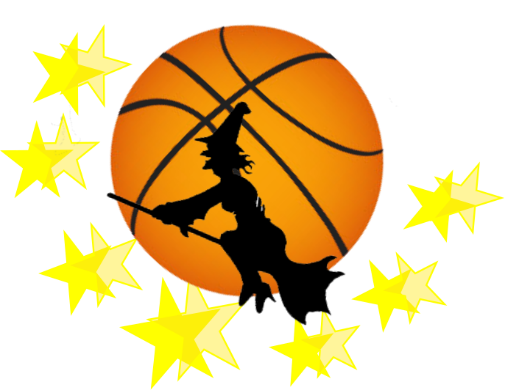 Il giardino LVS Basket Orsenigo organizza per il terzo anno consecutivo il torneo della befana nelle date del 4 gennaio (CATEGORIA U15) – 5 gennaio (CATEGORIA ESORDIENTI) - 6 gennaio (CATEGORIA U13). Il torneo è composto da due gironi da 3 squadre ognuno e si svilupperà per tutta la giornata, ogni squadra parteciperà a tre sfide, due del proprio girone più la finale. La durata di ogni partita è di 2 quarti da 10 minuti ciascuno con tempo effettivo.Luogo del torneo: palestra comunale via I maggio Orsenigo (CO)                     Costo del torneo: 30€ a squadra 